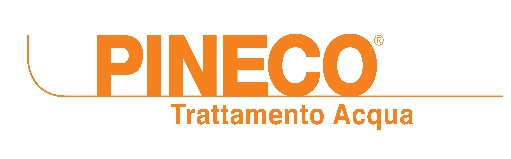 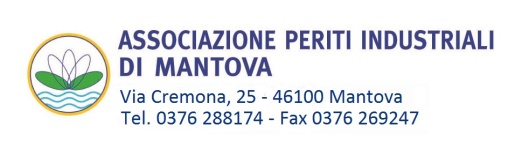 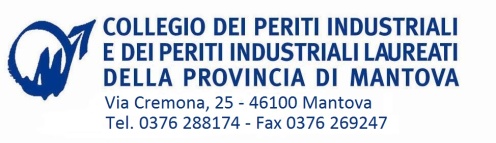 Incontro tecnico con crediti formativiper Periti Industriali e Periti Industriali Laureati della Provincia di Mantova  Con la presente siamo lieti di invitarla all’incontro tecnico formativo della durata di 4 ore con il riconoscimento di 3 crediti formativi, previsto per Mercoledì 11 Maggio 2016PROGRAMMAOre 14,00: Iscrizione e registrazione partecipantiOre 14,30: Inizio convegno Il trattamento dell’acqua a uso potabile Trattamenti di potabilizzazioneTrattamento arsenicoNormativa di riferimento (DLgs 31/2001)Il trattamento dell’acqua a uso sanitario Addolcimento e condizionamento chimico Normativa di riferimento (Decreto 26 Giugno 2015)Il trattamento dell’acqua di riscaldamento Chimici per la protezione, la manutenzione e il risanamento dell’impiantoNormativa di riferimento (UNI 8065)Il trattamento acqua nel Nuovo Libretto Impianto (DM 10/02/2014)La legionella Rapporto annuale 2015 dell’Istituto Superiore della SanitàLinee guida, sistemi e metodologie per il controllo della legionella Approfondimenti Cenni sul trattamento acqua per impianti industrialiLa manutenzione degli impianti di trattamento acquaPrevenzione degli errori più comuni in fase di progettazione e installazione Ore 17,30 DibattitoOre 18,00: Fine lavori con firma registro presenze e ritiro Attestato di partecipazioneRELATORI: Renato Boldrin (CEO Pineco) - Ing. Enrico Confente (Servizio Tecnico)Ai Periti Industriali e Periti Industriali Laureati, la partecipazione all’evento dà diritto a n. 3 (tre) crediti formativi ai sensi del Regolamento per la Formazione Continua dei Periti Industriali in vigore dal 01.01.2014. La partecipazione all’incontro è riservata agli iscritti al Collegio di Mantova, in caso di posti disponibili e ad esaurimento agli iscritti di altre province. Se gli iscritti superano le venti unità l’incontro verrà ripetuto. La quota di partecipazione è pari ad € 20,00 + iva, da versare con bonifico a favore di Aspim Iban IT80L0103057820000008330078. Per una migliore organizzazione Voglia gentilmente confermare la Sua partecipazione inviando l’iscrizione (obbligatoria) tramite il coupon allegato a: fax: 0376 26.92.47 e-mail: periti.indmn@virgilio.itL'accettazione dell'adesione da parte del Collegio sarà comunque sempre discrezionale e quindi non automatica.
MODULO DI ISCRIZIONEIl sottoscritto _________________________________________________________________________Iscritto al Collegio al n. _______        della Provincia di _________________________________Residente in ______________________________________________________ CAP_______________Via ______________________________________ n° ________ Tel. _____________________________Codice Fiscale _________________________________ Partita IVA _______________________________e-mail ________________________________________________________________________________CHIEDEl’iscrizione all’incontro tecnico del 11 Maggio 2016INVIARE IL MODULO CON LA COPIA DEL BONIFICO ESEGUITOAl fax 0376 269247 o email : periti.indmn@virgilio.itCosti : € 20,00 + iva a per un totale di 24,40€.Bonifico ad ASPIM su B.MPS  Iban IT80L0103057820000008330078Dati per la fatturazione : ________________________________________________________________________________________________________________________SEDE DEL CORSO PRESSO SALETTA DEL COLLEGIO (Mantova - Via Cremona 25) Si comunica che il Collegio si riserva l’eventuale annullamento dell’evento qualora non venga raggiunto il numero minimo 10 partecipanti.  Se superiore a 20 iscritti si sposterà la sede dell'incontro che verrà comunicata tramite emailLa priorità sarà riservata agli iscritti all’Albo dei Periti Industriali di Mantova; in caso di posti disponibili, in ordine di preferenza ai periti iscritti in altre province.L’accettazione dell’adesione da parte del Collegio sarà comunque sempre discrezionale e quindi non automatica.